     Р Е П У Б Л И К А    Б Ъ Л ГА Р И Я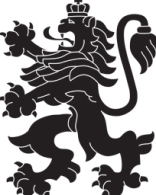         МИНИСТЕРСТВО  НА  ЗДРАВЕОПАЗВАНЕТО                 РЕГИОНАЛНА  ЗДРАВНА  ИНСПЕКЦИЯ – ВРАЦАгр. Враца 3000     ул. „Черни Дрин” № 2	  тел/факс: 092/ 66 50 61     тел: 092/62 63 77    e-mail: rzi@rzi-vratsa.com   З А П О В Е Д№ РД-01-275/20.10.2021 г.	На основание чл. 63, ал. 7 от Закона за здравето, чл. 63в от Закона за здравето, чл. 73 от Административнопроцесуалния кодекс, Заповед № РД-01-856/19.10.2021 г. на министъра на здравеопазването във връзка с Решение № 629 на Министерския съвет от 26 август 2021г. за удължаване срока на обявената с Решение № 325 на Министерския съвет от 14 май 2020г. извънредна епидемична обстановка в страната и предвид усложнената епидемична обстановка с разрастване броя на заразените лица с COVID-19 на територията на област Враца с над 500 на 100 000 население /тъмно червена зона/ за последните две седмици и отчетен рязък скок на заболеваемостта в общините: Роман, Мездра, Бяла Слатина и Враца, от които общините: Роман, Мездра и Враца с достигната 14-дневна заболяемост над 750 на 100 000 население и след съгласуване с доц. д-р Ангел Кунчев-Главен държавен здравен инспектор, с цел своевременно предприемане на необходимите противоепидемични мерки на територията на цитираните общини от област ВрацаНАРЕЖДАМ:I. Въвеждам допълнителна временна противоепидемична мярка на територията на община Роман, община Мездра, община Бяла Слатина и община Враца, считано от 25 октомври 2021г. до 07.11.2021 г., включително, както следва:Преустановяват се присъствените учебни занятия за всички ученици от училищата в общините: Роман, Мездра и Враца.Преустановяват се присъствените учебни занятия за учениците от V, VI, IX, X и XI клас от училищата в община Бяла Слатина. Останалите класове от училищата в община Бяла Слатина следва да осъществяват присъствено обучение по график, утвърден от министъра на образованието и науката.II. На лицата, които нарушават въведената с настоящата заповед противоепидемична мярка ще се тьрси административнонаказателна отговорност по чл.209а от Закона за здравето.III. Въведената с настоящата заповед мярка може да бъде променяна в зависимост от развитието на епидемичната обстановка.IV. Заповед № РД-01-268/14.10.2021 г. на директора на РЗИ-Враца се отменя.V. На основание чл. 63, ал. 9 от Закона за здравето, настоящата заповед да се съобщи на кметовете на Община Роман, Община Мездра, Община Бяла Слатина, Община Враца, началника на РУО-Враца и на областния управител на област Враца, които да създадат условия за изпълнението на мярката и организация за осъществяване на контрол по изпълнението.VI. На основание чл. 63, ал. 11 във връзка с ал. 7 от Закона за здравето настоящата заповед подлежи на предварително изпълнение.VII. Директорът на Дирекция АПФСО да организира публикуването на заповедта на официалната интернет страница на РЗИ - Враца.VIII. Заповедта подлежи на обжалване в едномесечен срок от публикуването й на интернет страницата на Регионална здравна инспекция – Враца пред Aдминистративен съд-Враца по реда на Административнопроцесуалния кодекс.Д-Р ОРЛИН ДИМИТРОВДиректор на Регионална здравна инспекция-Враца